Measure the Performance of Kernel Support Vector Regression on GCM hidcasting for Rainfall Prediction1Juniana Husna, 2Sanusi1,2 Departement of Information System, Faculty of Engineering, Abulyatama UniversityEmail: 1Juniana@abulyatama.ac.id, 2sanusi@abulyatama.ac.idPENDAHULUANPengaruh fenomena regional seperti sirkulasi monsun Asia-Australia merupakan daerah pertemuan angin antar tropis yang merupakan daerah pertumbuhan awan, serta terjadi perubahan suhu permukaan laut di sekitar wilayah Indonesia [1], [2]. Berbagai fenomena tersebut secara spesifik menyebabkan wilayah indonesia terjadinya keragaman iklim, pengaruh dari faktor keragaman iklim tersebut dapat dijadikan sebagai indikator dalam kaitannya terhadap tanaman adalah curah hujan bagi sektor pertanian khususnya padi di Provinsi Aceh. Pada tahun 2018 sebanyak 451 hektar sawah di Provnsi Aceh yang berisi tanaman padi dilanda kekeringan, delapan hektar diantaranya termasuk kategori berat, 39 hektar termasuk kategori sedang, dan 403 hektar termasuk kategori ringan, dengan fenomena seperti ini bahkan satu hektar diantaranya sudah puso atau gagal panen. Daerah yang kerap sekali terjadinya kekeringan yaitu Aceh Besar 179 hektar, gayo lues 12 hektar dan sementara ini daerah paling luas terkena bencana kekeringan yaitu Kabupaten Bireuen seluas 260 hektar, Fenomena kekeringan tersebut dapat mempengaruhi penurunan hasil produksi tanaman pangan khususnya padi di Kabupaten Bireuen [3]. Dari berbagai macam data model time series dapat digunakan untuk menduga curah hujan dimusim kemarau, salah satunya luaran GCM sebagai variabel peubah bebas dan dapat digunakan untuk menghasilkan kondisi iklim lokal seperti curah hujan dan temperatur [4]. GCM merupakan model yang dirancang untuk mensimulasikan time series tertentu dari variabel iklim secara global dan bisa digunakan untuk prediksi iklim dan cuaca [5], [6]. GCM simulasi model berbasis komputer yang terdiri dari berbagai persamaan numerik dan deterministik yang terpadu dan mengikuti kaidah-kaidah fisika yang dapat mengkaji keragaman iklim baik di masa lampau, sekarang maupun di masa yang akan dating, resolusi model GCM terletak pada kisaran 2.50 atau 300 km2 pada setiap lapisan di atmosfer [7]. Oleh karena itu untuk menjembatani gap antara hasil global dengan regional maupun lokal dalam menurunkan skala spasial GCM maka perlu diselesaikan dengan teknik downscaling.Teknik downscaling adalah suatu teknik untuk memperoleh informasi skala lokal dari skala global luaran GCM atau hubungan yang dapat dikembangkan antara grid skala global menjadi grid skala lokal [8], [9], [10]. Ada dua pendekatan downscaling yang sering digunakan yaitu, downscaling dinamis dan statistik downscaling. Downscaling dinamis mencakup model iklim secara regional bersarang ke dalam sebuah model iklim global yang ada [11].Usaha pelaksanaan pengelolaan dampak keragaman iklim menggunakan Statistical Downscaling (SD) yang telah dilakukan oleh peneliti sebelumnya seperti Wigena menggunakan pemodelan SD dengan Regression Projection Persuit (RPP) untuk peramalan curah hujan [12]. Agmalaro melakukan pemodelan SD data General Circulation Model (GCM) menggunakan Support Vector Regression (SVR) untuk memprediksi curah hujan bulanan menggunakan grid 5x5 [13]. Hasil yang diperoleh dari kedua penelitian tersebut bahwa pemanfaatan luaran GCM hasilnya mampu memprediksi curah hujan observasi dan sangat cocok bila digunakan untuk mengembangkan model prediksi, sehingga dapat memberikan informasi tentang iklim yang memadai. Penelitian ini mencoba memodelkan statistical downscaling menggunakan Support Vector Regression (SVR) dengan memanfaatkan data global luaran GCM berupa matriks 7x7 untuk memprediksi curah hujan musim kemarau di Kabupaten Bireuen.DATA DAN METODEData yang digunakan pada penelitian ini terdiri dari data curah hujan observasi pada 7 stasiun hujan di Kabupaten Bireuen, diperoleh dari Badan Meteorologi Klimatologi dan Geofisika (BMKG) Indrapuri Aceh Besar. Data hindcast GCM sebanyak 5 model dan diakses melalui website CLIK APCC (clik.apcc21.org). Adapun luaran GCM beserta negara pembuatnya dapat dilihat pada Tabel 1.Tabel 1. Luaran GCM dan Negara PembuatTabel 2. Nama dan lokasi stasiun pengamatan curah hujan di Kabupaten Bireuen2.1.	PraprosesData luaran General Circulation Model (GCM) di ambil berdasarkan bujur dan lintang pada setiap stasiun pengamatan untuk prediksi curah hujan di musim kemarau. Grid pada model GCM menjelaskan struktur matriks dengan titik pusatnya merupakan lokasi titik koordinat observasi. Penelitian ini menggunakan grid 7x7, maka setiap bulannya ada satu ukuran grid 7x7 dan setiap tahunnya ada 3 grid 7x7 yaitu pada bulan mei-juni-juli. Selanjutnya dilakukan praproses data yaitu dengan mengkonversi ukuran matriks grid 7x7 menjadi sebuah vector baris berukuran 1x(7x7) agar dapat digunakan sebagai masukkan proses regresi menggunakan SVR. Selanjutnya didapatkan untuk 1 bulan vektor grid GCM 1x49 dan matriks grid 3x49 dalam setahun. Sedangkan keseluruhan observasi menjadi 72x49. 72 menyatakan observasi sebanyak 3 bulan selama 24 tahun, sedangkan 49 merupakan vektor ciri yang dikonversi dari grid 7x7 hasil downscaling model GCM. Data luaran GCM memiliki ukuran dimensi data yang tinggi disebabkan GCM adalah suatu model berbasis komputer yang terdiri atas berbagai persamaan numerik dan deterministik dan mampu menduga perubahan unsur-unsur cuaca dalam bentuk luaran grid-grid yang berukuran km menurut lintang dan bujur. Untuk mengurangi masalah ukuran dan terjadi autokorelasi pada data luaran GCM yang berdimensi besar, maka dilakukan reduksi dimensi spasial dengan menggunakan Principal Component Analysis sebesar 95%.Sebelum dilakukan penyusunan model SVR, terlebih dahulu dilakukan pembagian data latih dan data uji menggunakan teknik k-fold cross validation, penelitian ini ditentukan nilai k sebesar 8. Selanjutnya tahap pelatihan dan pengujian menggunakan 2 fungsi kernel SVR yaitu kernel linear dan polynomial. 2.2.	Support Vector Regression (SVR)SVR merupakan metode yang dapat mengatasi overfitting, sehingga akan menghasilkan performansi yang lebih bagus [15]. Model yang dihasilkan Support Vector Regression tergantung pada subset dari data pelatihan, karena fungsi biaya untuk membangun sebuah model dan mengabaikan data pelatihan yang dekat dalam kasus prediction.Misalkan kita mempunyai sebanyak  set data training yaitu:, dengan data input x = {x1, x2, x3, ..., n}   dan output yang bersangkutan yaitu . Manakala nilai  sama dengan 0 maka kita dapatkan suatu regresi yang sempurna. Misalkan kita mempunyai fungsi sebagai garis regresi berikut [16]:                        	(1)Dimana  menunjukkan suatu titik di dalam feature space f hasil pemetaan x di dalam input space. Koefesien w dan b diestimasi dengan cara meminimalkan risk function yang didefinisikan dalam persamaan berikut:              	(2)tergantung                           	(3)dimana	(4)Faktor dinamakan regularisasi. meminimalkan  akan membuat fungsi setipis mungkin, sehingga bisa mengontrol kapasitas fungsi. Faktor kedua adalah kesalahan empirik yang diukur dengan -insensitive loss function yang diharuskan meminimalkan norm dari w agar mendapatkan generalisasi yang baik untuk fungsi regresi f(x). Karena itu kita perlu meyelesaikan masalah optimasi berikut:                     	(5)tergantung             	(6)	(7)Kita asumsikan bahwa ada sebuah fungsi f(x) yang dapat mengaproksimasi semua titik . Maka dengan SVR kita akan mendapatkan suatu tabung seperti pada Gambar 1.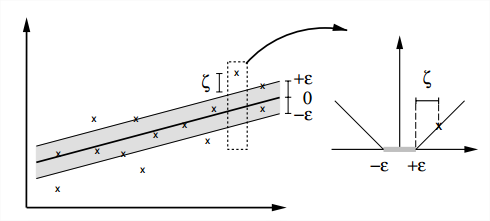 Gambar 1.  -insensitive loss function.Presisi  dalam kasus ini kita asumsikan bahwa semua titik ada dalam rentang f (feasible). Dalam hal ketidaklayakan, dimana ada beberapa titik yang mungkin keluar dari rentang f, maka perlu kita tambahkan variabel slack  untuk mengatasi masalah pembatas yang tidak layak dalam masalah optimasi. Selanjutnya masalah optimasi tersebut bisa menggunakan rumus berikut: 	(8)tergantung 	(9) dimana  	(10)Konstanta C > 0 menentukan tawar menawar antara ketipisan fungsi f dan batas atas deviasi lebih dari  masih ditoleransi. Semua deviasi lebih besar dari  akan dikenakan pinalti sebesar C. Dalam SVR,  sebanding dengan akurasi dari aproksimasi kita terhadap data training. Nilai  yang kecil terkait dengan nilai yang tinggi pada variabel slack  dan akurasi aproksimasi yang tinggi. Sebaliknya, nilai yang tinggi untuk  berkaitan dengan nilai  yang kecil dan akurasi aproksimasi yang rendah. Nilai yang tinggi untuk variabel slack akan membuat kesalahan empirik mempunyai pengaruh yang besar terhadap faktor regularisasi. Dalam SVR support vector adalah data training yang terletak diluar batas f  dari fungsi keputusan, karena itu jumlah support vector menurun dengan naiknya nilai . Dalam formulasi dual, masalah optimasi dari SVR adalah sebagai berikut [16]:	(11)tergantung 	(12)Dimana C ditentukan sendiri oleh pengguna,  adalah dot-product kernel yang didefinisikan sebagai Dengan menggunakan Lagrange multipliers dan kondisi optimalitas, fungsi regresi secara eksplisit dirumuskan sebagai berikut:	(13)Ada beberapa fungsi kernel SVR yang digunakan dalam penelitian ini sebagai barikut (Santosa 2007):Persamaan fungsi kernel linear adalah:	(14)Persamaan fungsi kernel polynomial adalah: 	(15)Sebelum pelatihan dan pengujian SVR ditentukan terlebih dahulu nilai parameter C, γ untuk fungsi kernel linear, nilai parameter C, γ, d dan ↋ untuk kernel polinomial. Analisis dan EvaluasiDiagram Taylor sangat baik untuk melakukan evaluasi banyak aspek dari model yang kompleks ataupun menilai kehandalan dari beberapa model sekaligus [14]. Diagram Taylor dibangun dari Root Mean Square Error (RMSE) Standart Deviation (STD), dan Correlation (r) antara prediksi terhadap observasi. Diagram Taylor secara lengkap dapat dilihat pada Gambar 2.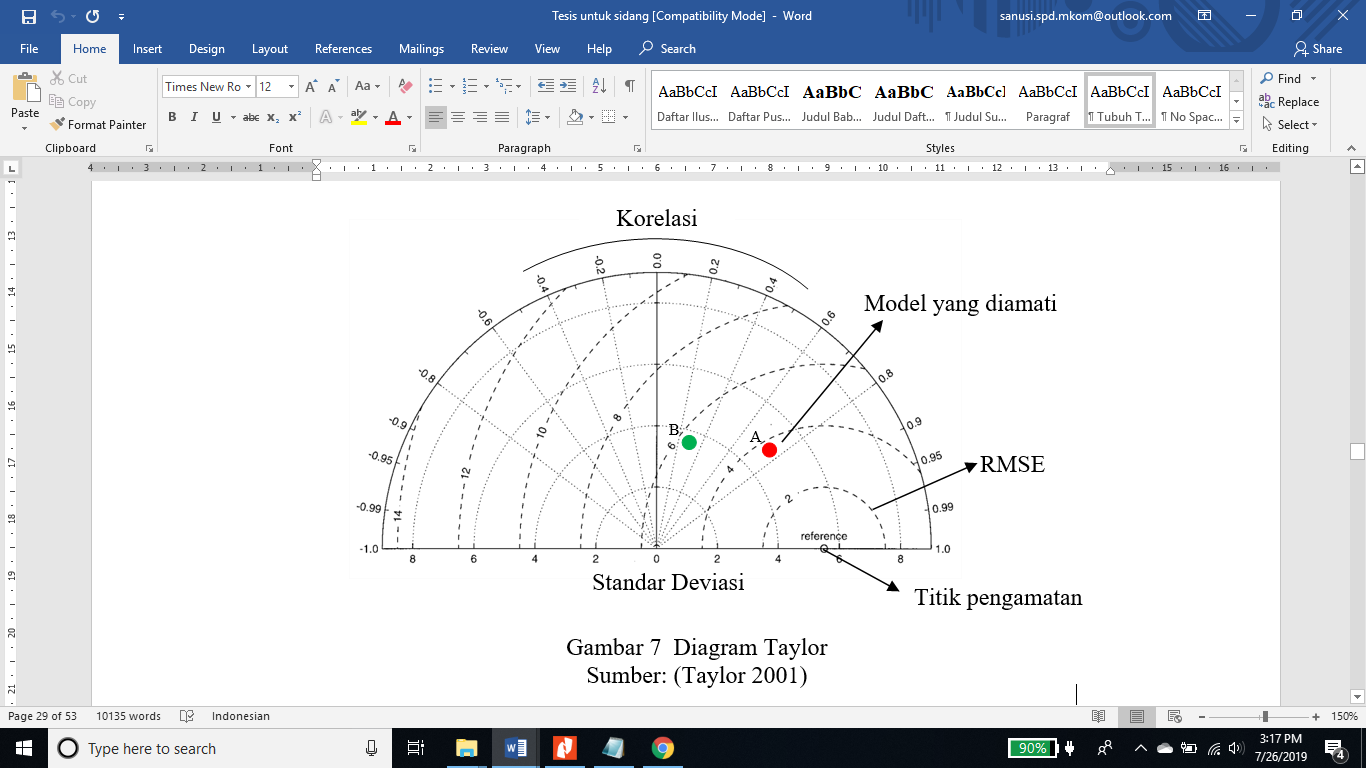 Gambar 2. Diagram TaylorHASIL DAN PEMBAHASANPenelitian ini melakukan percobaan terhadap data luaran GCM dengan menggunakan SVR. Berdasarkan hasil estimasi yang telah dilakukan terhadap keseluruhan data luaran GCM maupun data observasi yang digunakan pada 7 pos stasiun hujan di Kabupaten Bireuen diperoleh hasil bahwa model estimasi menghasilkan nilai yang kurang baik pada fungsi kernel linear dan polinomial dengan melakukan perbandingan dari nilai rataan hasil estimasi plot diagram garis pada semua model GCM terhadap rataan curah hujan observasi, dapat dilihat pada Gambar 3 dan Gambar 4. Gambar 3. Plot rataan hasil prediksi pada kernel linearGambar 4. Plot rataan hasil prediksi pada kernel polinomialPada Gambar 3 dan Gambar 4 dapat diketahui estimasi pada kernel liner dan polynomial model luaran GCM hasilnya belum sepenuhnya mengikuti pola data curah hujan observasi, karena model GCM cenderung hasil prediksinya lebih rendah dibandingkan dengan data curah hujan observasi. Adapun pada titik tertentu curah hujan observasi terdapat beberapa jumlah curah hujan yang ekstrim cenderung maksimum, seperti berkisar antara tahun 1992-1994, antara tahun 1996-1998, antara tahun 2002-2004, dan tahun 2006. dan beberapa titik ekstrim lainnya yang berada pada titik minimum dari curah hujan observasi, seperti tahun 2002 dan 2005. Oleh karena itu, pendugaan pada titik ekstrim tersebut secara rata-rata model luaran GCM belum menghasilkan nilai prediksi yang optimal, karena hasil prediksi yang dihasilkan oleh model belum sensitif menangkap pola curah hujan yang ekstrim tersebut, maka dalam hal ini secara rata-rata model luaran GCM yang diestimasi dengan fungsi kernel linar dan polynomial belum mampu sepenuhnya dapat menjelaskan data curah hujan observasi.Analisis boxplot pada penelitian ini menggunakan software Minitab V.17, untuk mengetahui ukuran pemusatan data curah hujan observasi dan penyebaran data luaran GCM dari nilai tengahnya, curah hujan ekstrim atau pencilan dan beberapa pengukuran lainnnya dapat diamati secara langsung, baik pada kernel linear maupun kernel polinomial, dapat dilihat pada Gambar 5 dan Gambar 6.Tabel 3 Boxplot hasil prediksi curah hujan di musim kemarau selama 24 tahun di Kabupaten BireuenBerdasarkan Gambar 5, Gambar 6 dan Tabel 3, analisis boxplot mampu menjelaskan ukuran pemusatan dan penyebaran data curah hujan dimusim kemarau. Dari boxplot data curah hujan observasi memperlihatkan bahwa data berasal dari distribusi normal dengan rataan 59.00 dan standar deviasi 31.74. Model luaran GCM METRI AGCM L17 dan MGO pada fungsi kernel linear terdapat data yang mengandung amatan pencilan (nilai ekstrim) yang menyebar jauh dari amatan lain yang umumnya menyebar normal serta memiliki keragaman yang kecil, sehingga model ini kurang layak digunakan untuk memprediksi curah hujan dimusim kemarau. Data curah hujan model yang memiliki keragaman yang besar merupakan model yang paling baik untuk menjelaskan data curah hujan observasi sehingga nilai prediksi curah hujan model tidak terlalu jauh dari nilai curah hujan observasinya. Sedangkan kernel polynomial hanya terdapat satu model amatan pencilan yaitu model luaran GCM METRI AGCM L17, sehingga model tersebut kurang layak digunakan untuk prediksi curah hujan di musim kemarau. Pada kernel polinomial Model MGO menunjukkan bahwa model ini merupakan model yang cenderung lebih baik untuk menjelaskan hubungannya dengan data curah hujan observasi, karena model ini memiliki ukuran penyebaran data seperti standar deviasi, ukuran pemusatan data, dan rataan yang paling mendekati dari data curah hujan observasi, sehingga untuk melakukan prediksi curah hujan di musim kemarau wilayah kabupaten Bireuen, maka model MGO lebih tepat digunakan.  3.1.	Kinerja Model SVRPenentuan nilai parameter pada fungsi kernel SVR sangat berpengaruh terhadap hasil yang diperoleh, semakin cocok nilai parameter maka semakin bagus model yang dihasilkan. Ada beberapa faktor yang dapat mempengaruhi kinerja kernel SVR untuk menghasilkan ketepatan dan kecepatan yang baik dalam melakukan prediksi curah hujan dimusim kemarau. Salah satunya adalah pemilihan parameter dengan nilai yang optimal dari setiap fungsi kernel. Penentuan nilai parameter kernel linear dan kernel polynomial dengan cara kombinasi nilai parameter C=0.01:100, γ=0.5:100, d=0.01:100 dan ↋=0.0001:100 dengan jumlah iterasi 6000. Paramerter optimal dari C=0.5, γ= 0.8, d=1, dan ↋=0.01. Lamanya komputasi pada saat pelatihan dan pengujian untuk kernel linear ± 45 detik, polinomial ± 2 menit. Pemilihan nilai parameter sangat berpengaruh terhadap waktu komputasi dan korelasi yang dihasilkan. Pengukuran kinerja fungsi kernel SVR dapat dihasilkan dengan melakukan pengamatan terhadap hasil yang diperoleh pada masing-masing fungsi kernel dengan cara mengamati ukuran korelasi dan RMSE pada 5 luaran GCM. Dapat dilihat pada Tabel 4.Tabel 4. Perbandingan kinerja kernel linear dan polinomialBerdasarkan Tabel 4, rataan hasil prediksi semua model pada setiap stasiun menunjukkan bahwa hasil prediksi dengan menggunakan fungsi kernel polinomial diperoleh hasil yang cukup baik bila dilihat dari ukuran korelasi dan RMSE pada 7 stasiun di Kabupaten Bireuen. Hasil rataan prediksi yang diperoleh dari model luaran GCM terhadap curah hujan observasi yang baik terdapat pada stasiun wilayah Gandapura yang memiliki ukuran korelasi 0.672 dan RMSE 21.106, nilai RSME yang diperoleh pada wilayah tersebut merupakan nilai RMSE paling rendah bila dibandingkan dengan stasiun wilayah Juli memiliki RMSE yang tinggi yaitu sebesar 31.428 dan walaupun ukuran korelasi paling tinggi 0.677. Kernel SVR yang baik bila memiliki nilai RMSE rendah dan korelasi tinggi. Dari hasil perbandingan kernel SVR, kernel polinomial memiliki nilai korelasi 0.577 dan RMSE 29.895. Lokasi stasiun hujan di wilayah tertentu dapat mempengaruhi hasil prediksi curah hujan di musim kemarau berdasarkan model GCM, hal tersebut menimbulkan dugaan bahwa besarnya tingkat ketepatan suatu model salah satunya tergantung pada hasil statistical downscaling pada suatu lokasi pengamatan.3.2.	Diagram TaylorPlot diagram taylor dilakukan pada kinerja kernel polinomial berdasarkan model luaran GCM pada setiap stasiun, karena secara rata-rata model luaran GCM pada kernel polynomial estimasinya baik dan mendekati curah hujan obsevasi di Kabuptaen Bireuen. Pada diagram Taylor terdapat 5 keterangan model GCM yaitu 1. NASA-GSFC L34, 2. METRI AGCM L17, 3. PNU, 4. MGO, 5. BCC. Plot Diagram Taylor yang dipilih 2 dari 7 stasiun pengamatan yang memiliki hubungan kedekatan hasil korelasi dan prediksi yang tinggi pada stasiun wilayah Gandapura dan yang memiliki hubungan kedekatan hasil prediksi yang baik namu RMSE tinggi pada stasiun wilayah Juli. Berikut model luaran GCM pada fungsi kernel polinomial, seperti ditunjukkan pada Gambar 7 dan Gambar 8.Berdasarkan diagram Taylor di atas pada Gambar 7, stasiun Juli berada pada standar deviasi ±71. Luaran GCM terbaik pada stasiun ini adalah model 4 yaitu MGO, yang memiliki hubungan kedekatan terhadap curah hujan observasi, karena memiliki ukuran korelasi ± 0.67 dan RMSE ±53 dan standar deviasi model mendekati stasiun pengamatan. Sedangkan pada stasiun Gandapura model yang baik sama seperti stasiun Juli, akan tetapi model MGO jauh lebih baik dari pada stasiun Juli, karena memiliki hubungan yang sangat dekat terhadap stasiun pengamatan yaitu memiliki standar deviasi ±32, RMSE ±35 dan besar korelasi ±0.67. Oleh karena itu model 4 lebih berpotensi untuk memprediksi curah hujan di musim kemarau wilayah Gandapura.KESIMPULANSecara keseluruhan model luaran GCM belum dapat sepenuhnya menjelaskan hasil estimasi terhadap curah hujan observasi, akan tetapi dari 5 model yang digunakan secara rata-rata hanya luaran GCM MGO yang dapat direkomendasikan untuk prediksi curah hujan dimusim kemarau pada kernel polinomial. Waktu yang dibutuhkan pada saat pelatihan dan pengujian untuk kernel linear ± 45 detik, polinomial ± 2 menit. Stasiun Gandapura model yang baik yaitu model MGO memiliki standar deviasi ±32, RMSE ±35 dan besar korelasi ±0.67. Pemodelan Statistical Downscaling data luaran model GCM dapat digunakan untuk meprediksi curah hujan di musim kemarau dengan menggunakan Support Vector Regression, untuk penelitian selanjutnya pengambilan grid GCM dapat dilakukan dengan teknik yang lain seperti Dynamical Downscaling dan Statistical Dynamical Downscaling.UCAPAN TERIMAKASIHKami mengucapkan terima kasih kepada Direktorat Riset dan Pengabdian Masyarakat (DRPM) dari Kementerian Ristek Dikti yang mendanai penelitian ini melalui program “skim hibah penelitian dosen pemula tahun 2018 di danai tahun 2019”.REFERENSI[1] 	Analisis Musim Hujan 2013/2014 dan Prakiraan Musim Kemarau. Badan  Meteorologi Klimatologi dan Geofisika Stasiun Klimatologi Klas II Pondok Betung, 2014.[2]	Evana L, Effendy S, Hermawan E, “Pengembangan Model Prediksi Madden Julian Oscillation (MJO) Berbasis pada Hasil Analisis Data Real Time Multivariate MJO (RMM1 dan RMM2),” J. Agromet 22 (2): 144.  Bogor Agricultural University, 2008.[3]	http://aceh.tribunnews.com/2018/07/26/451-hektare-padi-se-aceh-kekeringan.[4] 	Tisseuil C, Vrac M, Lek S, Wade AJ, “Statistical downscaling of river flows,” J of Hydrology. 385: 279–291. ScienceDirect, 2010.[5]	Salvi K, Kannan S, Ghosh, “Statistical Downscaling and Bias Correction for Projections of Indian Rainfall and Temperature in Climate Change Studies,” International Conference on Environmental and Computer Science IPCBEE vol.19. IACSIT Press, Singapore, 2011[6] 	Ghosh S, Mujamdar PP, “Future rainfall scenario over Orissa with GCM projections by statistical downscaling,” J Current Science. 90(3). India, 2006[7] 	Zhang P, Karori AM, “Downscaling NCC CGCM output for Seasonal precipitation prediction over Islam abad – pakistan,” Pakistan Journal of Meteorology, Vol. 4 Issue 8, 2008[8] 	Buono, A. et al, “A Neural Network Architecture for Statistical Downscaling Technique: A Case Study in Indramayu District,” Dipublikasi dalam International Conference,The Quality Information for Competitive Agricultural Based Production	 System	and Commerce (AFITA).  http://repository.ipb.ac.id/handle/123456789/41728, 2010.[9] 	Wilby RL, Wigley TM, “Precipitation Predictors For Downscaling: Observed and General Circulation Model Relationships,” International Journal Of Climatology. Int. J. Climatol. 20: 641 – 661, 2000.[10] Aksornsingchai A, Srinilta C, “Statistical Downscaling for Rainfall and Temperature Prediction in Thailand,” Proseedings of the International MultiConference of Engineers and Computer scientists, ISSN 2078-0966. Hong Kong, 2011[11]	Devak M, Dhanya CT, “Downscaling of Precipitation in Mahanadi Basin,” India. J International of Civil Engineering. 5(2); 111-120. India, 2014[12]	Wigena HA, “Pemodelan statistical downscaling dengan regression projection persuit untuk peramalan curah hujan (kasus curah hujan bulanan di Indramayu),” [Disertasi]. Institur Pertanian Bogor. Bogor, 2006[13]	Agmalaro AM 201, “Pemodelan statistical downscaling data GCM menggunakan support vector regression untuk memprediksi curah hujan bulanan Indramayu”. [Tesis]. Bogor: Sekolah Pascasarjana, Institut Pertanian Bogor, 2011.[14] Xu Z, Hou Z, Han Y, Guo W, “A diagram for evaluating multiple aspects of model performance in simulating vector fields,” Vol. 9, 4365–4380. Geosci. Model Dev, 2016.[15] Smola A, Schölkopf, B, “A Tutorial on Support Vector Regression,” NeuroCOLT, Technical Report NC-TR-98-030, Royal Holloway College, University of London, UK, 2003.[16]	Santosa B, “Data Mining Teknik Pemanfaatan Data untuk Keperluan Bisnis,” Graha Ilmu. Yogyakarta, 2007.BIBLIOGRAFI PENULISArticle InfoABSTRACTArticle history:Received Jul … th, 2019Revised Aug ….th, 2019Accepted Sep ….th, 2019The Asian-Australian monsoon circulation specifically causes the Indonesian region to go through climate changebility that impacts on rainfall variability in different Indonesia’s zone. Local climate conditions such as rainfall data are commonly simulated using GCM time series data. This study tries to model the statistical downscaling of GCM in the form of 7x7 matrix using Support Vector Regression (SVR) for rainfall forecasting during drought in Bireuen Regency, Aceh. The output yields optimal result using certain parameter i.e. C = 0.5, γ = 0.8, d = 1, and ↋= 0.01. The duration of computation during training and testing are ± 45 seconds for linear kernels and ± 2 minutes for polynomials. The correlation degree and RMSE values of GCM and the actually observed data at Gandapura wheather station are 0.672 and 21.106. The RSME value obtained in that region is the lowest compared to the Juli station which is equal to 31,428. However, the Juli station has the highest correlation value that is 0.677. On the other hand, the polynomial kernel has a correlation degree and RMSE value equal to 0.577 and 29,895 respectively. To summary, the best GCM using SVR kernel is the one at Gandapura weather station in consideration of having the lowest RMSE value with a high correlation degree.Keyword:Statistical DownscalingSupport Vector RegressionGeneral Circulation ModelRainfall PredictionThe Asian-Australian monsoon circulation specifically causes the Indonesian region to go through climate changebility that impacts on rainfall variability in different Indonesia’s zone. Local climate conditions such as rainfall data are commonly simulated using GCM time series data. This study tries to model the statistical downscaling of GCM in the form of 7x7 matrix using Support Vector Regression (SVR) for rainfall forecasting during drought in Bireuen Regency, Aceh. The output yields optimal result using certain parameter i.e. C = 0.5, γ = 0.8, d = 1, and ↋= 0.01. The duration of computation during training and testing are ± 45 seconds for linear kernels and ± 2 minutes for polynomials. The correlation degree and RMSE values of GCM and the actually observed data at Gandapura wheather station are 0.672 and 21.106. The RSME value obtained in that region is the lowest compared to the Juli station which is equal to 31,428. However, the Juli station has the highest correlation value that is 0.677. On the other hand, the polynomial kernel has a correlation degree and RMSE value equal to 0.577 and 29,895 respectively. To summary, the best GCM using SVR kernel is the one at Gandapura weather station in consideration of having the lowest RMSE value with a high correlation degree.Keyword:Statistical DownscalingSupport Vector RegressionGeneral Circulation ModelRainfall PredictionCopyright © 2019PredatechCorresponding Author:Juniana HusnaDepartement of Information SystemFaculty of EngineeringAbulyatama University Jl. Blang bintang Lama KM. 8.5, Lampoh Keude, Aceh Besar, Aceh IndonesiaEmail: Juniana@abulyatama.ac.id Corresponding Author:Juniana HusnaDepartement of Information SystemFaculty of EngineeringAbulyatama University Jl. Blang bintang Lama KM. 8.5, Lampoh Keude, Aceh Besar, Aceh IndonesiaEmail: Juniana@abulyatama.ac.id Corresponding Author:Juniana HusnaDepartement of Information SystemFaculty of EngineeringAbulyatama University Jl. Blang bintang Lama KM. 8.5, Lampoh Keude, Aceh Besar, Aceh IndonesiaEmail: Juniana@abulyatama.ac.id NoNama luaran GCMNegara BulanTahun1NASA-GSFC L34USAMei-Juni-Juli1990-20132METRI AGCM L17KoreaMei-Juni-Juli1990-20133PNUKoreaMei-Juni-Juli1990-20134MGOColumbiaMei-Juni-Juli1990-20135BCCUSAMei-Juni-Juli1990-2013YNama StasiunLatitudeLongitudeBulanTahunY1Juli5.07396.530Mei-Juni-Juli1990-2013Y2Peudada5.05196.425Mei-Juni-Juli1990-2013Y3Peulimbang5.04796.366Mei-Juni-Juli1990-2013Y4Gandapura5.22696.846Mei-Juni-Juli1990-2013Y5Jeumpa5.14596.583Mei-Juni-Juli1990-2013Y6Jeunieb5.06496.338Mei-Juni-Juli1990-2013Y7Peusangan5.19696.738Mei-Juni-Juli1990-2013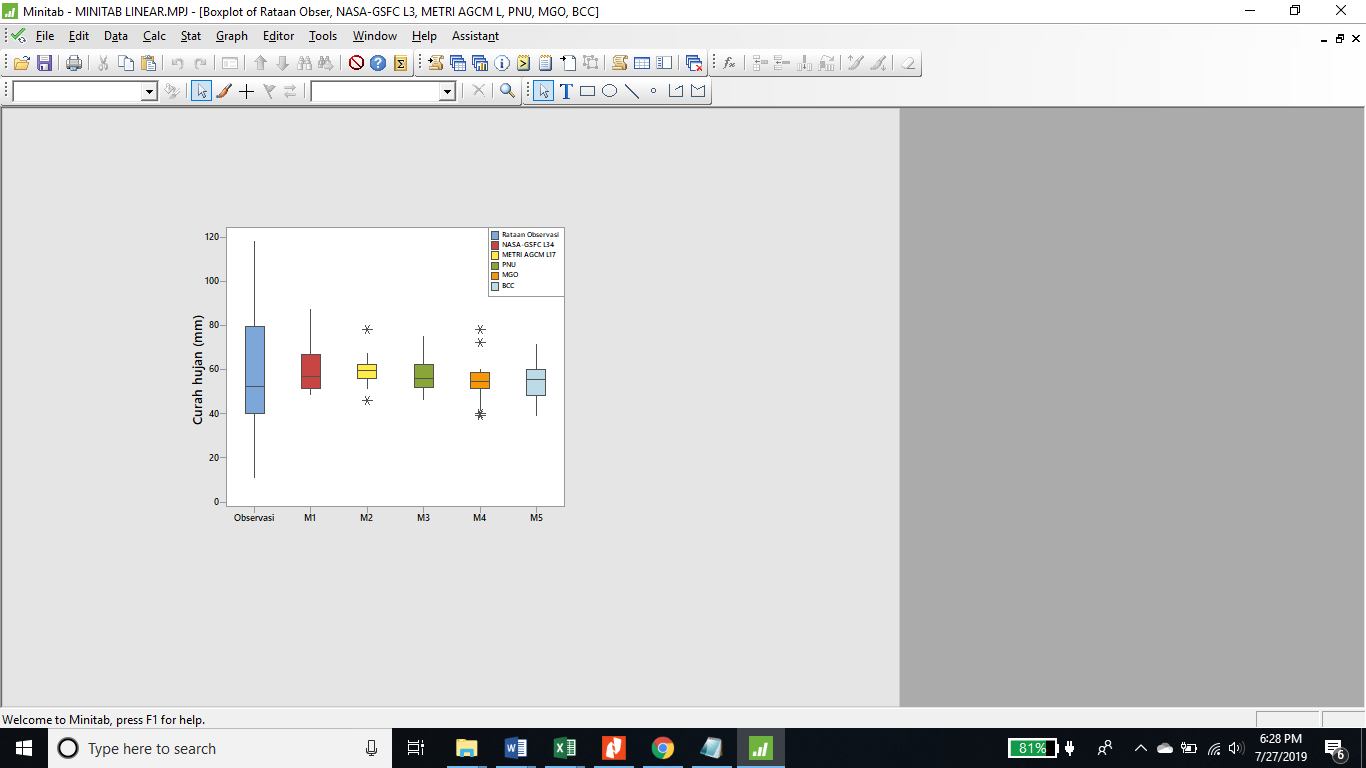 Gambar 5. Kernel Linear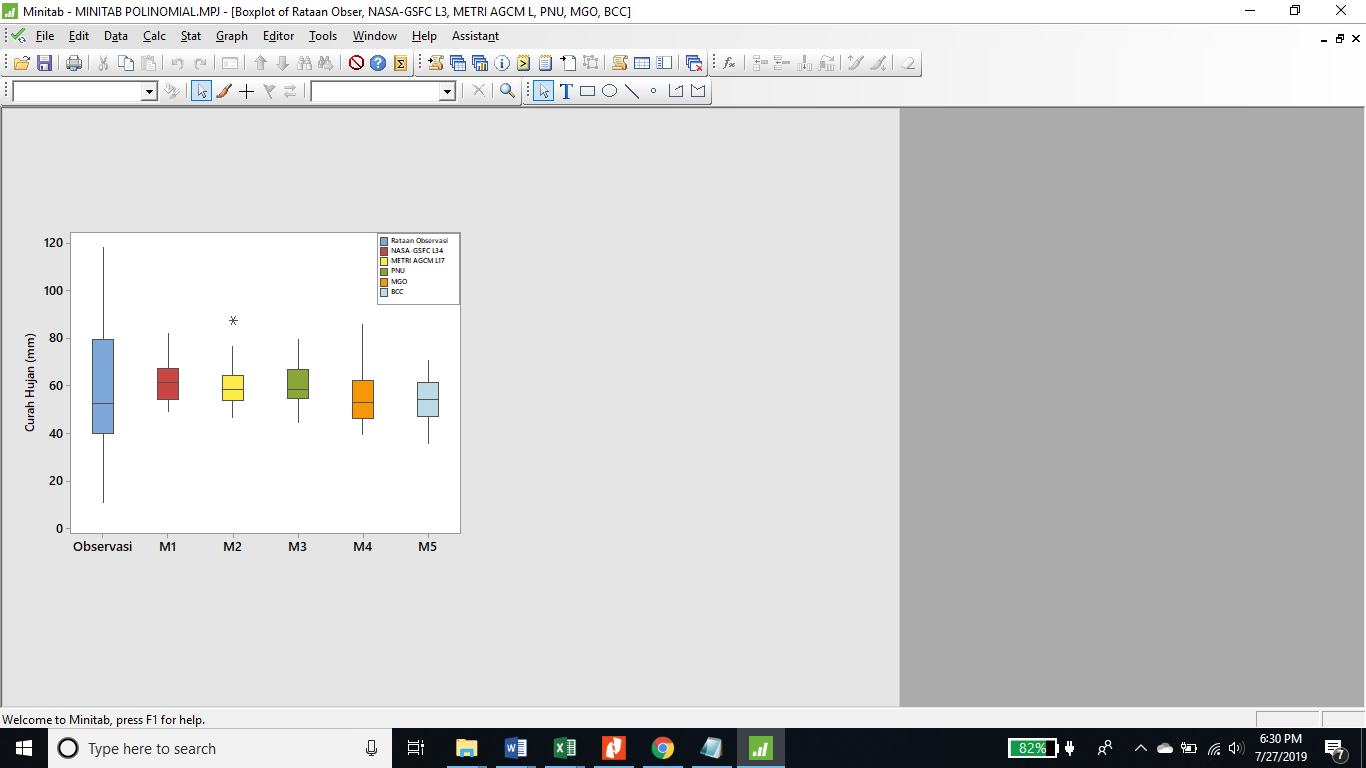 Gambar 6. Kernel PolinomialVariabelKernel LinearKernel LinearKernel LinearKernel LinearKernel PolinomialKernel PolinomialKernel PolinomialKernel PolinomialVariabelMeanSDMinMakMeanSDMinMakObservasi59.0031.7411.10118.1059.9031.7411.10118.10NASA-GSFC L3460.0110.0548.6687.1762.308.4349.2581.97METRI AGCM L1759.376.4246.0278.1360.159.0246.4787.27PNU57.376.9846.6575.0360.248.7544.6479.58MGO54.758.5739.0778.1155.0111.0839.3785.91BCC54.948.4338.9571.3354.059.6335.8570.78StasiunKernel LinearKernel LinearKernel PolinomialKernel PolinomialStasiunKorelasiRMSEKorelasiRMSEJuli0.58067.6000.67731.428Peudada0.46828.9420.49628.284Peulimbang0.53835.4830.48735.713Gandapura0.66840.1930.67221.106Jeumpa0.62930.8010.59425.811Jeunieb0.52927.7950.47531.407Peusangan0.41345.5660.64235.521Rata-rata0.54639.4820.57729.895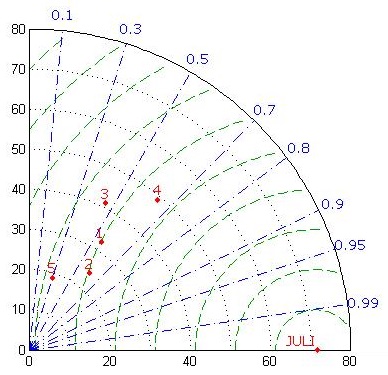 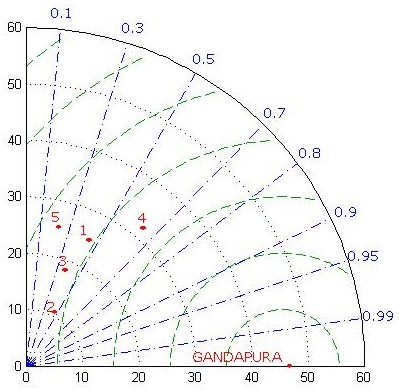 Gambar 7. Diagram Taylor Stasiun JuliGambar 8. Diagram Taylor Stasiun Gandapura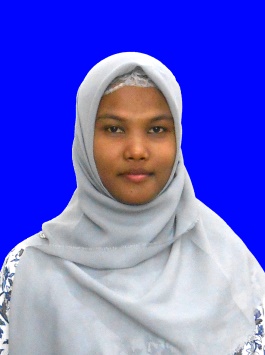 Penulis adalah pengajar dan peneliti pada Program Studi Sistem Informasi, Universitas Abulyatama.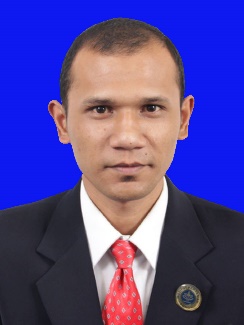 Penulis adalah pengajar dan peneliti pada Program Studi Sistem Informasi, Universitas Abulyatama.